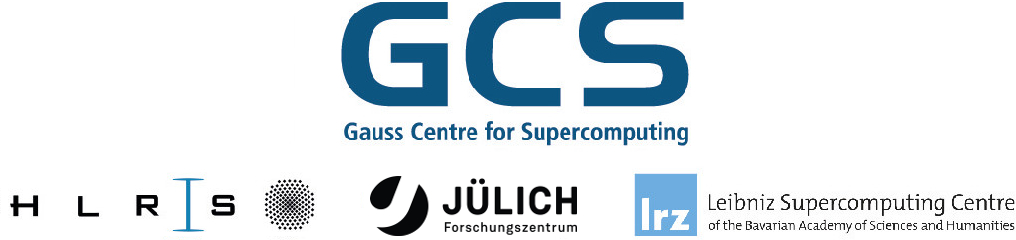 Project Proposal for Tier 0/Tier 1 HPC Access
Period
  Give the granting period you apply for (month year - month year)Project title
  Title as given in the online proposalType of project
  Either “new project” or “project extension”HPC system(s) and corresponding centre(s)
  Please name the HPC system(s)/module(s) for which you are applyingProject ID or project acronym
  Please provide in case of a project extensionPrincipal investigator
  Name, affiliation, contact dataProject contributor(s)
  Name, affiliation, contact dataThe length of the project description is restricted to 18 pages (font 11 pt)!IntroductionGive a short outline of the scientific background of your research, including references.
(about 0.5 to 1 page)Preliminary WorkProvide a brief summary of your preliminary work in connection with the proposed project, including references.
(about 1 to 2 pages)Description of the ProjectProject DetailsDescribe your research project in detail, structured in sub-projects, if applicable. Include discussion of the scientific questions that you are planning to address and the overall scientific goals of the project. It is important that you describe the innovative aspects, impact and topicality of the proposal.Scientific questions you want to addressScientific objectivesComputational objectivesApproach and expected outcomeExpected impact on the research areaScientific and technical innovation potentialProgress beyond the state-of-the-artSub-project 1Sub-project 2...
(1 to 2 pages per sub-project)Review ProcessesHas the underlying research project already successfully undergone a scientific review process? Is the project funded by public money? If yes, please also provide information about the funding source (e.g. State, BMWi, BMBF, DFG, EU,) and the funding time frame. If possible, please provide the corresponding review report and upload it as supplemental material.Numerical Methods and AlgorithmsDescribe the numerical methods and algorithms that you are planning to use, improve, or develop.
(1 to 2 pages)Computer ResourcesCode performance and workflowDescribe all codes, packages or libraries that you need to undertake the project, and how these will enable the research to be achieved. Include for each code to be used information aboutWhich code will be usedOn which hardware the code will be used (CPUs, GPUs, etc. or combinations, ifapplicable)How is the code parallelized (pure MPI, mixed MPI/OpenMP, Pthreads, CUDA, etc.)The amount of memory necessary (per core, per node and in total)Scaling plots and tables with speedup results for runs with typical, parameter sets, problem size, and I/O of the planned project (no general benchmark results are accepted). Scaling data should start with the lowest number of cores possible.Describe architecture, machine/system name, and problem size used for the scaling plotsCurrent job profile (independent jobs, chained jobs, workflow, etc.)Describe memory requirements, requirements concerning the High Performance network and I/O requirementsImportant: please consider the corresponding technical guidelines and requirements (e.g. required minimal code scalability, memory restrictions, etc.) of the machine you have chosen!If you use third-party codes, includeName, version, licensing model and conditionsWeb page and other referencesContact information of the code developers.Your relationship to the code (developer, collaborator to main developers, end user, etc.)Here we give an example table and plot for presenting scaling and performance information. The presented scaling should range from a single core to the maximal possible number of cores. If this is not doable, the presented scaling should range from the lowest possible number to the maximal possible number of cores for your case. Please replace the text in <Courier> by the appropriate information.Table 1: Scaling behavior of <LINPACK> on <Hawk, JUWELS, SuperMUC-NG> at <HLRS, JSC, LRZ>. This test was performed with 5⋅106 particles, absolute timings per time step (s) and relative speedup normalized to 1 core are given.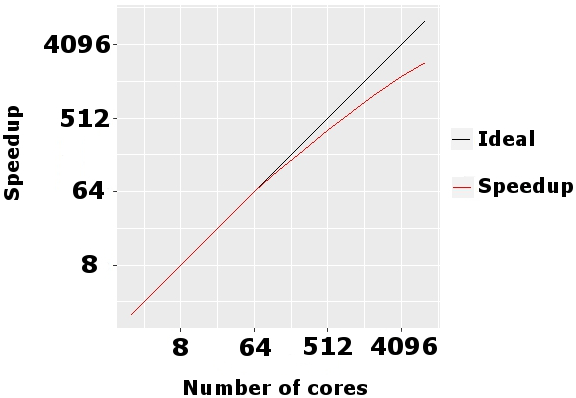 Figure 1: Scaling behavior of code on architecture and system at location. This data was obtained with a problem size of size.(1 to 2 pages)Justification of number of core hours requestedOutline the amount of resources you request for the current granting period, structured in sub-projects, if applicable. If you are requesting different types of resources (e.g. CPUs, GPUs, etc.), please provide the following information and table for each type of resource separately and use the unit core hours (core-h). For GPUs please specify the resources in terms of core hours of the corresponding host CPUs. If you request resources on several HPC systems or modules, please justify why this is necessary for your project.Type of run (e.g. pre- /post-processing run, production run, visualization, etc.)Problem size for planned runs (e.g. # particles or the like)Number of runs plannedNumber of steps per runWall-clock time per runNumber of cores used per run (for GPUs: number of cores of the host CPUs)Total amount of requested computing time in core-hResources for data analytics, if applicableTable 2: The following CPU resources are requestedTable 3: The following GPU resources are requested(0.5 to 1 page)Resource Management and Work ScheduleResource managementDescribe how you intend to manage the resources you have requested. This should include a description of the methods you will deploy to monitor progress of the project and how project results are documented.
(0.5 to 1 page)Work scheduleProvide tables and Gantt charts for a clear presentation of the work schedule, structured in sub-projects, if applicable. Sub-project 1...Sub-project 2...
Example for a Gantt chart: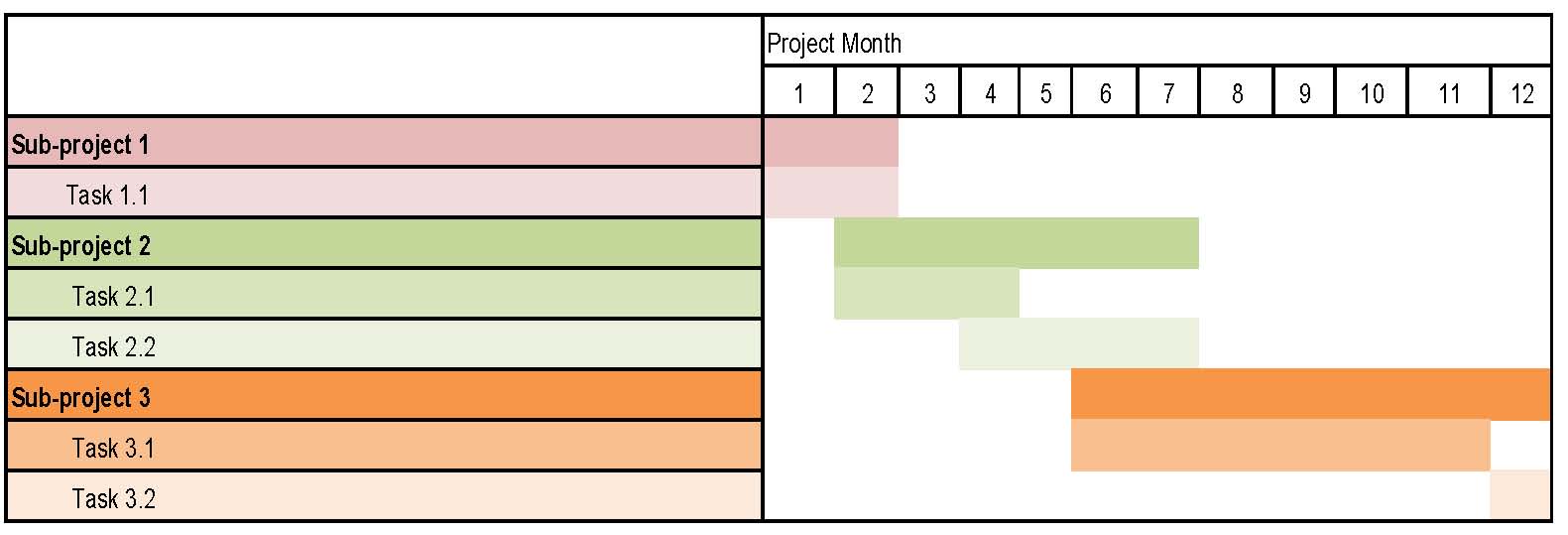 Figure 2: Work schedule for the project.Key Personnel and Experiences
Give a short introduction of the key persons involved in the project and their experience (max 3 persons).
(half a page)Bibliographic References
Provide recent/most important bibliographic references that are relevant to the project.
#coresabsolute timing (s)speedupPerformance per core [MFLOP/s]13781.21.080021890.62.08004945.34.08008472.78.080016236.316.080032118.132.08006459.164.080012832.8115.272025618.4204.864051210.5358.455910246.2614.448020483.71024.040040962.31638.4320Sub-projectTypeof runProblemsize# runs# runs# steps/runWall time/step [hours]Wall time/step [hours]#cores/runTotal[core-h]Typeof runProblemsize# runs# runs# steps/runWall time/step [hours]Wall time/step [hours]#cores/runTotal[core-h]Sub-proj. 1PreprocP1P1R1S1W1C1C1R1S1W1C1Type 1P2P2R2S2W2C2C2R2S2W2C2TOTALsum of aboveSub-projectTypeof runProblemsize# runs# runs# steps/runWall time/step [hours]Wall time/step [hours]#host cores/runTotal[core-h]Typeof runProblemsize# runs# runs# steps/runWall time/step [hours]Wall time/step [hours]#host cores/runTotal[core-h]Sub-proj. 1PreprocP1P1R1S1W1C1C1R1S1W1C1Type 1P2P2R2S2W2C2C2R2S2W2C2TOTALsum of above